Rice Krispie Valentine HeartsIn 2/3sIngredients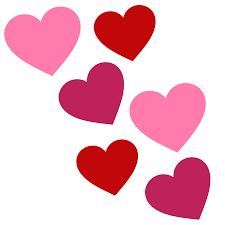 750ml Kellogg’s® Rice Krispies® cereal20ml butter500ml mini marshmallows Melted chocolateInstructions In large saucepan melt butter over low heat. Add marshmallows and stir until completely melted. Remove from heat.Add rice krispies. Stir until well coated.Using a spatula press mixture on to a baking tray on top of silicone baking mat. Using a heart shaped cookie cutter, cut the Rice Krispies out.Drizzle with chocolate.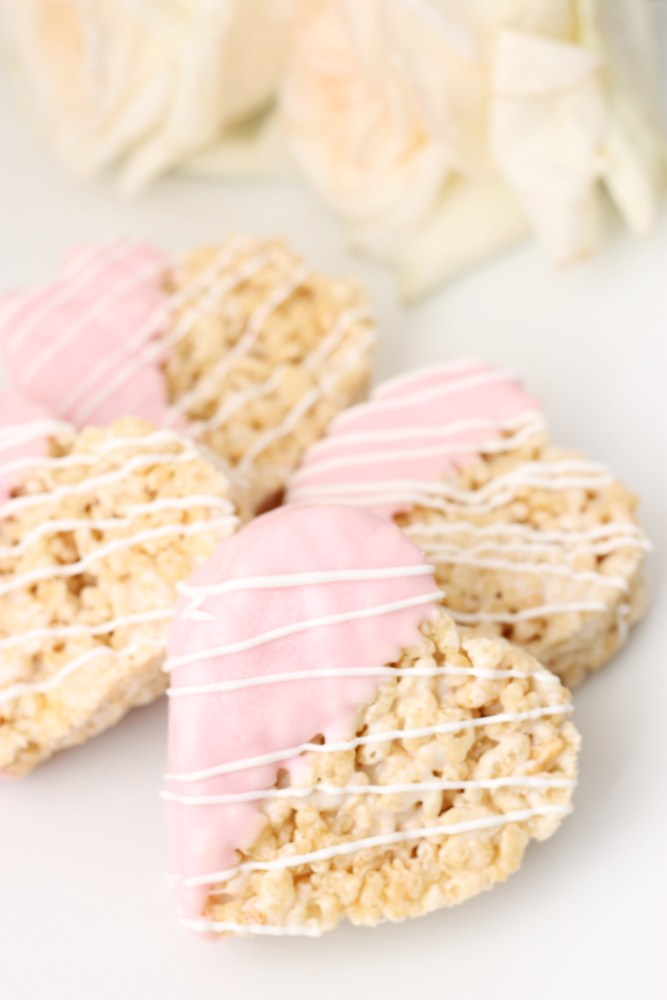 